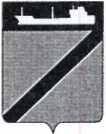 АДМИНИСТРАЦИЯ ТУАПСИНСКОГО ГОРОДСКОГО ПОСЕЛЕНИЯ               ТУАПСИНСКОГО РАЙОНА ПОСТАНОВЛЕНИЕот  16.09.2022 г.                                                            № 1022г. ТуапсеО порядке представления лицами, замещающими должности руководителей муниципальных учреждений Туапсинского городского поселения Туапсинского района, а также гражданами, претендующими на замещение должностей руководителей муниципальных учреждений Туапсинского городского поселения, сведений о доходах, об имуществе и обязательствах имущественного характераВ соответствии со статьей 275 Трудового кодекса Российской Федерации, статьей 8 Федерального закона от 25 декабря 2008 года « О противодействии коррупции», статьей 4 Федерального закона от 29 декабря 2012 года № 280-ФЗ "О внесении изменений в отдельные законодательные акты Российской Федерации в части создания прозрачного механизма оплаты труда руководителей государственных (муниципальных) учреждений и представления руководителями этих учреждений сведений о доходах, об имуществе и обязательствах имущественного характера", на основании протеста Туапсинской межрайонной прокуратуры от 30 августа 2022 года               № 7-02-2022  п о с т а н о в л я ю:   1. Утвердить Положение о представлении лицами, замещающими должности руководителей муниципальных учреждений Туапсинского городского поселения Туапсинского района, а также гражданами, претендующими на замещение должностей руководителей муниципальных учреждений Туапсинского городского поселения Туапсинского района сведений о доходах, об имуществе и обязательствах имущественного характера (прилагается).2. Постановление администрации Туапсинского городского поселения от 29 марта 2016 года № 450 «Об утверждении Порядка предоставления гражданами, претендующими на замещение должностей руководителей  муниципальных учреждений Туапсинского городского поселения, и руководителями муниципальных учреждений Туапсинского городского поселения сведений о доходах, расходах, об имуществе и обязательствах имущественного характера» признать утратившим силу.3. Общему отделу  администрации Туапсинского городского поселения      Туапсинского     района (Кот А.И.) разместить настоящее постановление на официальном сайте администрации Туапсинского городского поселения Туапсинского района в информационно-телекоммуникационной сети «Интернет». 4. Общему отделу администрации Туапсинского городского поселения Туапсинского района (Кот А.И.) обнародовать  настоящее постановление в установленном порядке.5. Постановление вступает в силу со дня его обнародования.Глава Туапсинскогогородского поселения Туапсинского района                                                                        С.В. БондаренкоПРИЛОЖЕНИЕУТВЕРЖДЕНпостановлением администрацииТуапсинского городского поселения Туапсинского района                                                                                   от 16.09.2022 г.  № 1022 Положение о представлении лицами, замещающими должности руководителей муниципальных учреждений Туапсинского городского поселения Туапсинского района, а также гражданами, претендующими на замещение должностей руководителей муниципальных учреждений Туапсинского городского поселения, сведений о доходах, об имуществе и обязательствах имущественного характера1. Настоящим Положением определяется порядок представления гражданами, претендующими на замещение должностей руководителей муниципальных учреждений Туапсинского городского поселения Туапсинского района, и руководителями муниципальных учреждений Туапсинского городского поселения Туапсинского района сведений о доходах, об имуществе, принадлежащем им на праве собственности, и об их обязательствах имущественного характера, а также сведений о доходах супруги (супруга) и несовершеннолетних детей, об имуществе, принадлежащем им на праве собственности, и об их обязательствах имущественного характера (далее - сведения о доходах, об имуществе и обязательствах имущественного характера).2. Обязанность представлять сведения о доходах, об имуществе и обязательствах имущественного характера в соответствии с федеральными законами возлагается на гражданина, претендующего на замещение должности руководителя муниципального учреждения Туапсинского городского поселения Туапсинского района, и на руководителя муниципального учреждения Туапсинского городского поселения Туапсинского района, замещающего должность руководителя муниципального учреждения Туапсинского городского поселения Туапсинского района.3. Сведения о доходах, об имуществе и обязательствах имущественного характера представляются по форме справки о доходах, расходах, об имуществе и обязательствах имущественного характера, утвержденной Указом Президента Российской Федерации от 23 июня 2014 года № 460 "Об утверждении формы справки о доходах, расходах, об имуществе и обязательствах имущественного характера и внесении изменений в некоторые акты Президента Российской Федерации" форме справке:а) гражданами - при назначении на должности руководителя муниципального учреждения Туапсинского городского поселения Туапсинского района;б) лицами, замещающими должности руководителя Туапсинского городского поселения Туапсинского района, - ежегодно, не позднее 30 апреля года, следующего за отчетным годом.4. Лицо, поступающее на должность руководителя муниципального учреждения (при поступлении на работу), обязано представлять сведения о своих доходах, об имуществе и обязательствах имущественного характера, а также о доходах, об имуществе и обязательствах имущественного характера своих супруга (супруги) и несовершеннолетних детей.5. Руководители муниципальных учреждений представляют ежегодно сведения о своих доходах, об имуществе и обязательствах имущественного характера, а также о доходах, об имуществе и обязательствах имущественного характера своих супруги (супруга) и несовершеннолетних детей. 6. Сведения о доходах, об имуществе и обязательствах имущественного характера руководителей муниципальных учреждений представляются в общий отдел администрации Туапсинского городского поселения Туапсинского района.7. В случае если гражданин или руководитель муниципального учреждения Туапсинского городского поселения Туапсинского района обнаружил, что в представленных им в общий отдел сведениях о доходах, об имуществе и обязательствах имущественного характера не отражены или не полностью отражены какие-либо сведения либо имеются ошибки, он вправе представить уточненные сведения в порядке, установленном настоящим Положением. Руководитель муниципального учреждения Туапсинского городского поселения Туапсинского района может представить уточненные сведения в течение одного месяца после окончания срока, указанного в подпункте "б" пункта 3 настоящего Положения.8. Непредставление гражданином при поступлении на должность руководителя муниципального учреждения Туапсинского городского поселения Туапсинского района представителю нанимателя (работодателю) сведений о своих доходах, об имуществе и обязательствах имущественного характера, а также о доходах, об имуществе и обязательствах имущественного характера своих супруги (супруга) и несовершеннолетних детей либо представление заведомо недостоверных или неполных сведений является основанием для отказа в приеме указанного гражданина на должность руководителя муниципального учреждения Туапсинского городского поселения Туапсинского района.Непредставление руководителем муниципального учреждения Туапсинского городского поселения Туапсинского района представителю нанимателя (работодателю) сведений о своих доходах, об имуществе и обязательствах имущественного характера, а также о доходах, об имуществе и обязательствах имущественного характера своих супруги (супруга) и несовершеннолетних детей либо представление заведомо недостоверных или неполных сведений является правонарушением, влекущим освобождение (увольнение) его от замещаемой должности.9. Проверка достоверности и полноты сведений о доходах, об имуществе и обязательствах имущественного характера, представленных в соответствии с настоящим Положением гражданином или руководителем муниципального учреждения Туапсинского городского поселения Туапсинского района, осуществляется в соответствии с законодательством Российской Федерации.   10. Сведения о доходах, об имуществе и обязательствах имущественного характера, представляемые в соответствии с настоящим Положением гражданином или руководителем муниципального учреждения Туапсинского городского поселения Туапсинского района, являются сведениями конфиденциального характера.11. Муниципальные служащие, в должностные обязанности которых входит работа со сведениями о доходах, об имуществе и обязательствах имущественного характера, виновные в их разглашении или использовании в целях, не предусмотренных законодательством Российской Федерации, несут ответственность в соответствии с законодательством Российской Федерации.12. Сведения о доходах, об имуществе и обязательствах имущественного характера, представленные в соответствии с настоящим Положением гражданином или руководителем муниципального учреждения Туапсинского городского поселения Туапсинского района, и информация о результатах проверки достоверности и полноты этих сведений ежегодно приобщаются к личному делу руководителя муниципального учреждения Туапсинского городского поселения Туапсинского района.Начальник общего отдела                                                                      А.И. Кот